Veřejnosprávní akademie a střední škola, s. r. o.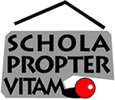 nám. Svobody 494, 696 62  StrážnicePísemná práce z cizího jazyka ve školním roce 2021/2022Obor vzdělání: 		65-42-M/01 Hotelnictví68-43-M/01 Veřejnosprávní činnost68-43-M/01 Veřejnosprávní činnost – distančníForma konání maturitní zkoušky: 	písemná prácePísemnou prací z cizího jazyka se rozumí vytvoření dvou souvislých textů v celkovém minimálním rozsahu 200 slov – jeden text v minimálním rozsahu 130 slov, druhý text v minimálním rozsahu 70 slov. Na vypracování obou textů budou mít žáci 70 minut.Při konání písemné práce má žák možnost použít překladový slovník.Pro písemnou práci ředitelka školy stanoví 1 zadání (obsahující zadání obou souvislých textů), které se žákům zpřístupní bezprostředně před zahájením zkoušky. Zadání písemné práce obsahuje vždy název zadání, způsob zpracování zadání, popřípadě výchozí text k zadání. Součástí výchozího textu k zadání může být i obrázek, graf.Zadání písemné práce z konkrétního cizího jazyka je stejné pro všechny žáky školy.Písemnou práci konají žáci ve stejný den a čas.Žáci píší písemnou práci vlastní rukou do připraveného předtisku.Vypracovala: PaedDr. Eliška BurešováVe Strážnici dne 4.10.2021Mgr. Petra Hanáčková v.r.v.z ředitelka školy Veřejnosprávní akademie a střední škola, s. r. o.nám. Svobody 494, 696 62  StrážniceTémata pro ústní maturitní zkouškuz anglického jazykaŠkolní rok 2021/2022Food and cooking Jobs and future career My family; housing My daily routine Cultural life Education Leisure time and hobbies Sport and games Transport and travelling Health and diseases The Czech Republic Personal identification Customs and traditions My town and region Mass media Problems of the world Great Britain The USA Commonwealth of Nations Weather and environmentSoučástí každého pracovního listu je zadání ověřující znalost terminologie vztahující se ke vzdělávací oblasti odborného vzdělávání daného oboru.Ve Strážnici dne 4.10.2021			Schválil: Mgr. Petra Hanáčková v.r.							v.z. ředitelka školy 